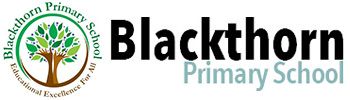 End of Year Expectations for Year TwoTo support your child’s learning during this coronavirus pandemic, Blackthorn Primary have set out a list of Key Expectations that we expect your child to achieve by the end of each school year. Under normal circumstances, we take responsibility for learning within our school, however, this year more than ever we need your support to ensure your child does not create or widen their knowledge gap within their year group. This leaflet contains a list of nine Key Concepts that will support your child as they move into Year Three. Please work on these concepts with your child over the Summer holidays to ensure a smooth transition back to school in the Autumn Term. Thank you in advance for helping your child be Year Three ready!MathsCount in steps of 2, 3, 5 and 10 from any given number, forward and backward. This should progress into fluent knowledge of x2 x5 x10 times tablesRecognise, compare and order numbers from 0 up to 100; use <, > and = signs and have a secure understanding of place value.Recall and use addition and subtraction facts to 20 fluently, and derive and use related facts up to 100WritingWrite a range of sentences (commands, questions, statements) using: capital letters, full stops, question marks, exclamation marks and commas to separate items in lists. ​Co-ordinate sentences using and, or, but sometimes use subordination e.g. when, if, because. ​Use some varied vocabulary to create detail and interest, including adjectives to make noun phrases; adverbs and verbs. (Ensure you understand what these grammatical terms mean).ReadingKnow and retell a wide range of stories, poetry, non-fiction, fairy stories and traditional tales by becoming actively engaged in reading regularly. Discuss the sequence of events in books and express views of what you are reading.Make inferences on the basis of what is said and done; make predictions according to what has been read so far.